Name:											Block:Wordly Wise In The World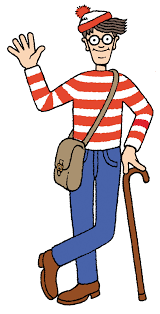 (Don’t forget to cut out or make a copy of the sentence where you found the word and turn it in with this sheet.)Name:											Block:Wordly Wise In The World (Don’t forget to cut out or make a copy of the sentence where you found the word and turn it in with this sheet.)Word:Definition:Source (where did you find the word?):Write the sentence that it is in:Word:Definition:Source (where did you find the word?):Write the sentence that it is in: